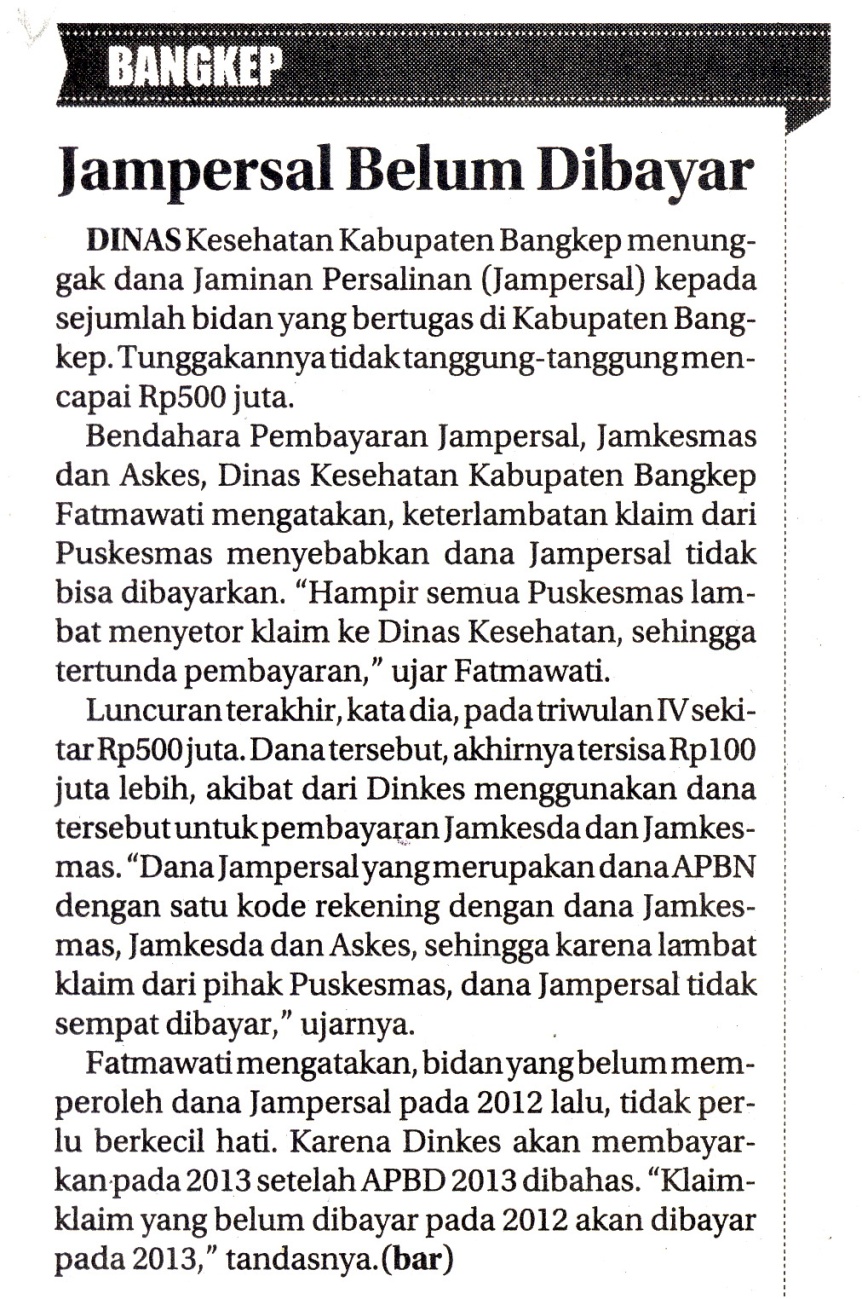 Harian    :Radar SultengKasubaudSulteng IIHari, tanggal:Senin, 28 Januari 2013KasubaudSulteng IIKeterangan:Halaman 23 Kolom 1KasubaudSulteng IIEntitas: Kab Banggai Kepulauan KasubaudSulteng II